Publicado en México el 04/05/2020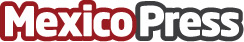 Million Dollar Vegan: $100,000 dólares en comida a base de plantas para trabajadores de la salud y personas más vulnerablesLa campaña Million Dollar Vegan es una organización mundial, conocida por desafiar al Papa y al Presidente de los Estados Unidos para volverse veganos durante un mes a cambio de 1 millón de dólares para donar a organizaciones benéficas. La campaña ahora está donando $100,000 dólares en alimentos y suministros en 10 paísesDatos de contacto:Million Dollar VeganJessica Gonzalez Castro9841406758Nota de prensa publicada en: https://www.mexicopress.com.mx/million-dollar-vegan-100000-dolares-en-comida Categorías: Nutrición Gastronomía Sociedad Ecología Restauración Solidaridad y cooperación Ciudad de México http://www.mexicopress.com.mx